Marknadsföringen av ÅlandLandskapet Ålands marknadsföringsorganisation Visit Åland riskerar att hamna på ekonomiskt obestånd vilket äventyrar den för hela Åland oerhört viktiga destinationsmarknadsföringen. Privata företag har gjort betydande insatser, utöver sina medlemsåtaganden, för att säkra den framtida verksamheten för Visit Åland som till sjuttio procent finansieras av Ålands landskapsregering.Med hänvisning till 38 § 1 mom. lagtingsordningen ställer jag till vederbörande medlem av landskapsregeringen följande skriftliga fråga:Vilka åtgärder avser landskapsregeringen vidta för att säkra den framtida åländska destinationsmarknadsföring som sköts av Visit Åland?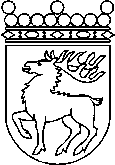 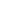 Ålands lagtingSKRIFTLIG FRÅGA nr 11/2016-2017SKRIFTLIG FRÅGA nr 11/2016-2017Lagtingsledamot DatumJörgen Pettersson2017-03-27Till Ålands lagtingTill Ålands lagtingTill Ålands lagtingTill Ålands lagtingTill Ålands lagtingMariehamn den 27 mars 2017Mariehamn den 27 mars 2017Jörgen Pettersson